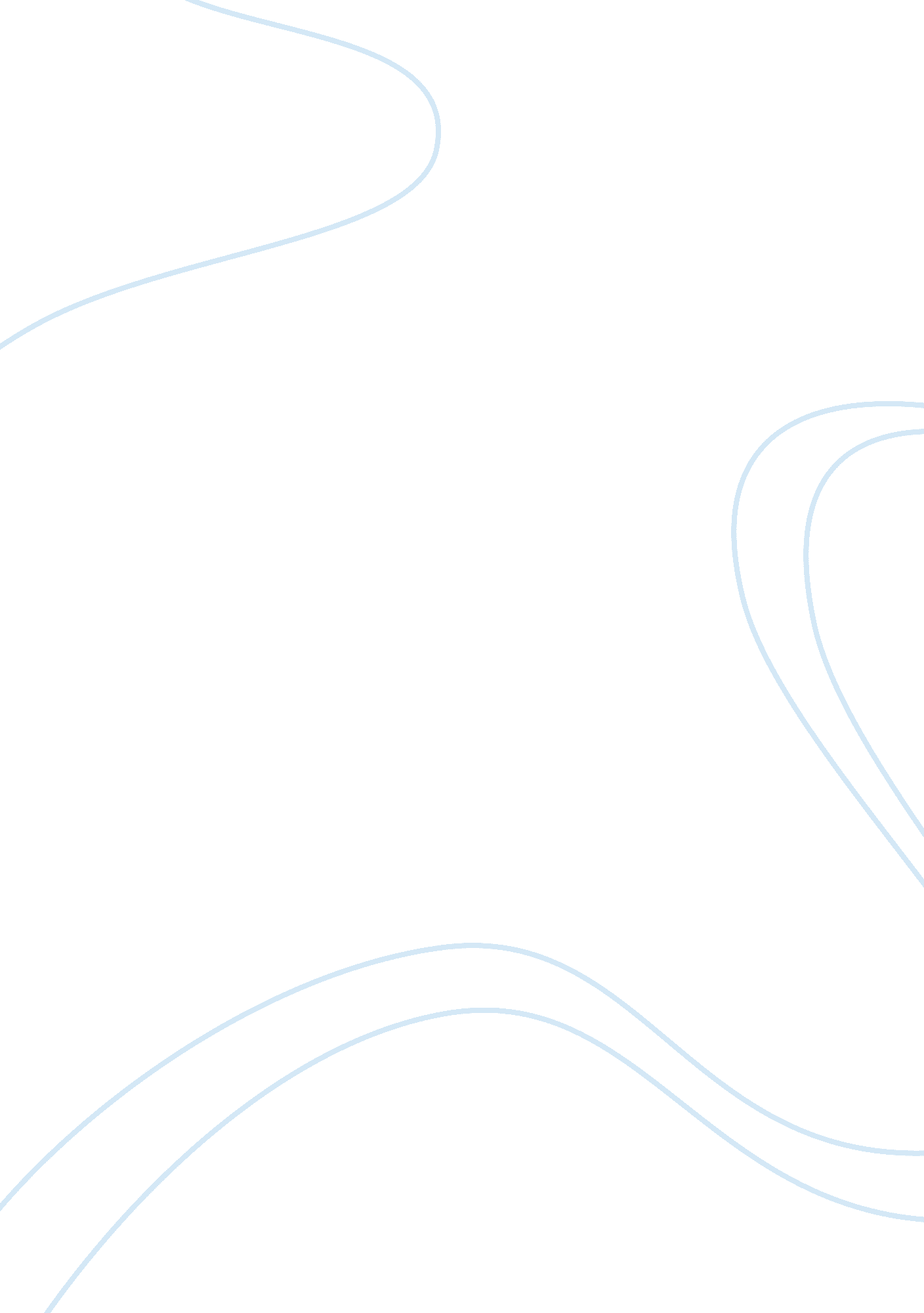 Child labour against women essay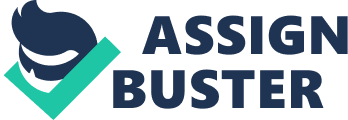 Contents Definitions of force against adult females Child Labour About 246 million kids ages 5 to 17 worldwide are involved in kid labour – approximately 1 out of every 6 kids in the universe. Nearly three-fourthss of the universe ‘ s kid laborers, approximately 180 million kids, are exposed to the worst signifiers of kid labour – that is, work that is risky for kids. Some 110 million kids in risky work are under age 15. Some estimated 8. 4 million kids are trapped in the most detestable signifiers of kid labour – bondage, trafficking, debt bondage, harlotry, erotica and other such activities. The highest proportion of working kids is in sub-Saharan Africa, where about one tierce of the kids aged 14 and under ( 48 million kids ) are in the labour force 6& A ; bull ; 8. 4 million kids are trapped in bondage, trafficking, debt bondage, harlotry, erotica and other illicit activities 7 The figure of kids involved in armed struggles has increased to approximately 300, 000 over the past decennary. 8 Between 40 and 50 per cent of all forced laborers are chidren 9& A ; bull ; 1. 2 million of these kids have been trafficked ( bought and/or sold ) 10Where make kids work? 11& A ; bull ; About 70 % are in agribusiness ( rural kids, particularly misss, normally start working in this industry when they are really immature, frequently between 5 and 7 old ages of age )& A ; bull ; 22 % are in services, including sweeping and retail trade, eating houses and hotels, conveyance, personal services, etc& A ; bull ; 9 % are in industry, including excavation and quarrying, fabrication and building. Child labor implies that who are in the age group below 14 years and who work for themselves or for their household for an income and who contribute a important portion to the labour force of India. May be the GDP of India has grown significantly during the recent old ages, but it can non be proudly stated that the full part is by the grownup labour force. This is a serious job which has to be curtailed through societal technology and transmutation of thoughts among the people in the society. Among the entire kid labor force, a important part of them work in organized sector which is governed by all societal security statute laws and authorities appointed inspectors like Inspector of Factories PF Inspector, ESI Inspector, and their higher ups. If this is the destiny in the organized sector, it is non necessary for us to believe about the kids working in their ain households or in an unorganised sector. Most of the states where kid labour is found do in fact have minimum age Torahs and primary instruction Torahs, but these Torahs have non been enforced. A related job is that sometimes it is the existent jurisprudence enforcement functionaries who benefit from the labour of kids. In general poorness is normally cited as the chief ground for the job of kid labour. Although, no 1 could challenge that poorness is a factor, it is really of import to understand that depending on the state, there are some other societal factors that contribute to the job possibly merely every bit much as poorness does. Examples cited in the Department of Labor Report include: Child Labor Child labour refers to the economic active population under the age of 15 old ages employed in assorted industries ( Grootaert, 2 ) . Harmonizing to the Microsoft Encarta, kid labour is now used to denote the employment of bush leagues in work that may interfere with their instruction or jeopardize their wellness ( IPEC, 1 ) . Child labour has grown to be a subject of widespread argument. It has many favourable and unfavourable points of position. In any instance, kid labour should be eradicated as it is harmful to the wellness of the kids, it is an obstruction to their instruction, and it denies them a happy childhood. Child labour is common in agribusiness, domestic service, the sex industry, the rug and fabric industries, quarrying and brick devising in states in Asia and Africa ( IPEC, 1 ) . Employers in these industries buy kids from their debitors or through the labour contractors ( 1 ) . Sometimes kids work to assist pay off a loan incurred by the household ( Grootaert, 2 ; IPEC, 1 ) . In some instances the parents give their kids to foreigners to work without wage in exchange for better life conditions in affluent houses ( IPEC, 1 ) . Child labour besides consequences from the system of apprenticeship, in which a kid is sent to work to larn a trade. But really they work more than they learn ( Grootaert, 5 ) . Child labour has hostile effects on the wellness of the kids ( Parker, 1 ) . Children work in conditions that may jeopardize their wellness such as in rock preies, tanning leather, and electroplating metals. They work without any protective vesture or equipment ( 1 ) . Children in different businesss face different fatal diseases. Children employed in rock film editing, brick mills, granite preies and slate mills face the hazard of silicosis caused from exposure to silica Tuberculosis is another disease faced by kids in clayware related industries ( 1 ) . These kids besides suffer from malnutrition due to their hapless life conditions. Child labourers work for most of the clip. In some instances they work for 16 hours a twenty-four hours ( Child labour, 1 ) . This deprives the kid from clip to seek instruction, which is indispensable for the overall development and future advancement of the kid. Some kids are bound by their employers as slaves and have to work all the clip. In some instances the poorness of the family and low degree of parental instruction are responsible for child labour ( Grootaert, 3 ) . The value of instruction is less of import to the parents than the income the kid earns for them. In the present money-oriented environment, the parents consider seting their kid to work a better instruction method than schooling as work assures survival and better hereafter chances ( 3 ) . This is due to the failure of many alumnuss to acquire a occupation, which is apparent from the high degree of unemployment bing among them. Kemmer Agiobou quotes, “ Education broadens your head but it does non learn you how to last. “ ( 3 ) Children working as kid labourers are denied a happy childhood. Numerous kids in states of Asia and Africa have to work throughout the twenty-four hours for money or for a pecuniary duty of their parents ( IPEC, 1 ) . Young male childs are put into agribusiness and other activities as shortly they are old plenty to execute the undertakings ( Grootaert, 3 ) . Girls are made to make family and domestic work every bit shortly as they learn to make them ( 3 ) . This leaves the kid with small or no clip for diversion. These kids do non acquire clip to play with other kids of the same age group. Their friends are kids they work with and non whom they play with. They even have small clip to seek the love and fondness of their parents. On the other manus, these kids portion the load of fiscal duty with their parents. They face assorted wellness jobs in their childhood. These kids have to endure physical and mental occupation emphasis at a really immature age ( 2 ) . Malnutrition is widespread among child labourers. They besides receive less or no instruction compared to their rich opposite numbers. They are made to make humble and low degree occupations that hurt their self-pride at a really immature age. This may halter their normal development. Child labour has certain positive facets besides. It is the lone means for orphans to gain their life. These unfortunate kids who loose their parents at an early age and have no relations to back up them have to depend on working at their little age. In the underdeveloped states of Asia and Africa, there are fewer plans taking attention of the jobs of the orphans due to the deficiency of beginnings and enormousness of the job ( Grootaert, 7 ) . In many instances through the pattern of kid labour the kids aid and back up their parents to settle their fiscal duties and to gain money to back up the household ( 2 ) . Peoples populating below poorness line have no other option than to coerce their kids into working in mills and other topographic points for rewards. Some parents force their kids into the child labour market because they consider it as a portion of socialisation procedure that introduces a kid to work activities and Teachs survival accomplishments ( 2 ) . For families that have low income, any hinderance in the way of income creates complications in the endurance of the household, as they do non hold adequate nest eggs or recognition installations to back up them in instance of exigencies ( 4 ) . This encourages the parents to direct their kids for work as it helps to confront the hazard of autumn in income or loss of work by any member of the household. Many organisations and people around the universe are engaged in activities to eliminate child labour from the face of the universe. For this they favor policies which worsen the conditions of the victims of child labour alternatively of bettering their life conditions ( Henderson, 1 ) . Such organisations favor the method of taxing to a great extent the goods that are produced by employers utilizing child labour, to deter them from using kids. Some organisations persuade people non to purchase merchandises of companies that use child labour ( 1 ) . When it is successful, the kids are left occupation less and have no agencies of gaining money for endurance. Furthermore, the kid labourers and their parents see these organisations as enemies. They get angry at these organisations because these organisations persuade employers non to use the kids and the consumers non to purchase their merchandises, which endangers the occupation of the kid kids ( 1 ) . The organisations make small attempt for supplying alternate installations to the kid labourers that may be good to them. Such aggressive methods to eliminate child labour would be decently successful merely if they are accompanied by steps and plans that insure households a regular income ( Grootaert, 4 ) . Though child labour supports many hapless people, attempts should be made to extinguish it in a mode that does non decline the status of the hapless people. Programs should be introduced that provide the unemployed with occupations with equal wages. Centers that support the orphans and supply them with free instruction should be established. Education should be provided to the hapless for free and encouraged through different media in an effectual mode. Child labour is considered good by many parents of hapless households around the universe. Therefore attempts should be made to alter the mentality of these parents towards child labour. They should be made to recognize that it is in the best involvement of their kid non to work as working may jeopardize the wellness and development of their kid. In general, all the attempts must be directed towards the riddance of poorness. Therefore, the universe would be a better topographic point for all kids when they are brought up in a loving and lovingness environment and do non hold to work and labor right from the early phases of their lives. ( Word Count 1303 ) Violence against Women Violence and maltreatment against adult females is a planetary unfairness of dismaying proportions. Not merely is this job widely spread geographically, but it is besides common among many people doing it a typical recognized behaviour. Merely in recent old ages has the issue been brought to the unfastened for concern and survey. Incidents such asdomestic forceare non stray single events, but instead a manner for the maltreater to command control over the adult female. Unlike assailing a complete alien, domestic force occurs in state of affairss when the maltreatment is a reoccurring formality between maltreater and victim. Up until late abuse of this grade was common, and found in most societies. In this essay I will discourse the earnestness of domestic force and it affect on adult females. Domestic force or in this instance maltreatment against adult females is caused specifically by the pick to prosecute in violent oropprobrious behaviour. A figure of factors can take to that pick and the most common causes for that pick are chemical dependence jobs with intoxicant or drugs. Its shown that more so half of the incidents that occur are the cause of substance maltreatment. The affects of such substances can frequently do a individual easy irritated or mentally unbalanced taking them to make things they would n’t usually make while sober. Many people have seen maltreatment between parents and as grownups may hold issues separating there actions from that of there parents doing it difficult for them to recognize that what there making is incorrect. It is estimated that about 3 million adult females are assaulted every twelvemonth and most of those incidents go unreported due to fear, shame and embarrassment. It is non said that work forces do non endure the custodies of domestic force, but that it is a much more common among adult females. Its estimated that more so three in four people who are murdered due to domestic force are adult females. The chief ground that adult females are more prone to mistreat so that of the opposite sex is due to the difference in strength size and weight. Most incidents that occur are non the consequence of hurtful purposes, but instead a demand for control over 1s mate or spouse. The issue with domestic maltreatment against adult females is that many of the work forces involved can non or hold a great trade of problem acknowledging to there job doing it more hard to happen a solution. Because domestic force has become such a good known job, it has become common cognition that unless something is done, it will go on to be a issue for households through the United States and the universe to cover with. Governments should prioritise domestic force as their figure one job. Tough Torahs and effectual prosecutions, combined with instruction and a concerted attack among jurisprudence enforcement and societal service bureaus, will take clip to be effectual. Until so, we all should take a greater function in describing domestic maltreatment. Our attempts to interrupt the silence willdo a differencein the long tally. Violence and maltreatment affect all sorts of people every twenty-four hours. It does n’t count what race or civilization you come from, how much money you have, how old you are, or if you have a disablement. Violence does non know apart. Maltreatment can be physical, mental, and emotional. Violence against adult females in any signifier is a offense, whether the maltreater is a household member ; person you day of the month ; a current or past partner, fellow, or girlfriend ; an familiarity ; or a alien. You are non at mistake. You did non do the maltreatment to happen. If you or person you know has been sexually, physically, or emotionally abused, seek aid from other household members and friends or community organisations. Talk with a wellness attention supplier, particularly if you have been physically hurt. Learn how to cut down your hazard of going a victim of sexual assault or sexual maltreatment before you find yourself in an uncomfortable or baleful state of affairs One of import portion of acquiring aid is cognizing if you are in an opprobrious relationship. Sometimes it can be difficult to acknowledge that you are in an opprobrious relationship. But, there are clear marks to assist you cognize if you are being abused. Violence against adult females and misss is one of the most widespread misdemeanors of human rights. It can include physical, sexual, psychological and economic maltreatment, and it cuts across boundaries of age, race, civilization, wealth and geographics. It takes topographic point in the place, on the streets, in schools, the workplace, in farm Fieldss, refugee cantonments, during struggles and crises. It has many manifestations – from the most universally prevailing signifiers of domestic and sexual force, to harmful patterns, maltreatment during gestation, alleged honor violent deaths and other types of femicide. International and regional legal instruments have clarified duties of States to forestall, eliminate and penalize force against adult females and misss. The Convention on the Elimination of All Forms of Discrimination against Women ( CEDAW ) requires that states party to the Convention take all appropriate stairss to stop force. However, the continued prevalence of force against adult females and misss demonstrates that this planetary pandemic of dismaying proportions is yet to be tackled with all the necessary political committedness and resources. Globally, up to six out of every 10 adult females experience physical and/or sexual force in their life-time. A World Health Organization survey of 24, 000 adult females in 10 states found that the prevalence of physical and/or sexual force by a spouse varied from 15 per centum in urban Japan to 71 per centum in rural Ethiopia, with most countries being in the 30-60 per centum scope. Violence against adult females and misss has far-reaching effects, harming households and communities. For adult females and misss 16-44 old ages old, force is a major cause of decease and disablement. In 1994, a World Bank survey on 10s selected hazard factors confronting misss and adult females in this age group, found colza and domestic force more unsafe than malignant neoplastic disease, motor vehicle accidents, war and malaria. Surveies besides reveal increasing links between force against adult females and HIV and AIDS. A study among 1, 366 South African adult females showed that adult females who were beaten by their spouses were 48 per centum more likely to be infected with HIV than those who were non. Gender-based force non merely violates human rights, but besides shackles productiveness, reduces human capital and undermines economic growing. A 2003 study from the US Centers for Disease Control and Prevention estimates that the costs of confidant spouse force in the United States entirely exceeds US $ 5. 8 billion per twelvemonth: US $ 4. 1 billion are for direct medical and wellness attention services, while productiveness losingss account for about US $ 1. 8 billion due to absenteeism. States have made some advancement in turn toing force against adult females and misss. Harmonizing to the UN Secretary-General ‘ s 2006 In-Depth Study on All Forms of Violence against Women, 89 states had some statute law on domestic force, and a turning figure of states had instituted national programs of action. Marital colza is a prosecutable offense in at least 104 States, and 90 states have Torahs on sexual torment. However, in excessively many states gaps remain. In 102 states there are no specific legal commissariats against domestic force, and matrimonial colza is non a prosecutable offense in at least 53 states. UNIFEM ‘ s Approach UNIFEM works on several foreparts towards stoping force against adult females and misss. This includes undertaking its chief root: gender inequality. Attempts are multiplied through protagonism runs and partnerships with authoritiess, civil society and the UN system. Initiatives scope from working to set up legal models and specific national actions, to back uping bar at the grassroots degree, including in struggle and post-conflict state of affairss. UNIFEM has besides supported informations aggregation on force against adult females, easing new larning on the issue. UNIFEM plays an active function in back uping the UN Secretary-General ‘ s multi-year UNiTE to End Violence against Women run, launched in 2008. As a designated coordinator, UNIFEM works together with the UN system and other spouses on the run ‘ s regional constituents in Africa and Latin America and the Caribbean, expected to be launched in 2009. Say NO to Violence against Women UNIFEM’s Say NO to Violence against Women inaugural progresss the aims of the UNiTE run through societal mobilisation. On 25 November 2008, Say NO presented more than 5 million signatures to the UN Secretary-General, showing public support to do stoping force against adult females a top precedence for authoritiess everyplace. The 2nd stage of Say NO, expected to establish in autumn 2009, will roll up and show actions from persons and determination shapers everyplace, and prosecute communities of religion and the young person in raising consciousness and forestalling force against adult females and misss. On behalf of the UN system, UNIFEM manages the UN Trust Fund to End Violence against Women. Every twenty-four hours, adult females all over the universe are abducted into forced matrimony ; subjected to harmful traditional patterns ; married, while still kids, to far older work forces ; and injured through pack colza and colza with foreign objects – normally during struggle. In Guatemala, the decease toll of murdered and mutilated adult females has already reached more than 500 for this twelvemonth entirely and has climbed steadily during the last five old ages. In 2005, 665 adult females were found murdered, compared to 494 in 2004. For a little state of 12 1000000s, these Numberss are dismaying and by far surpass those of the better-known homicides of immature adult females in Ciudad Juarez, Mexico. Every twelvemonth, the predicament of these adult females is excessively frequently ignored, consigned to the back pages of newspapers or relegated to no more than a ephemeral reference in mainstream broadcast media-if at all. To kick off the one-year 16 Days of Activism Against Gender-Based Violence, UNFPA, the United Nations Population Fund, is foregrounding five under-reported narratives associating to gender-based force for 2006. These narratives are every bit hidden as they are diverse. They include: The lifting tide of ‘ bridenapping’-the abduction, colza and forced matrimony of immature adult females throughout Central Asia ; Breast-ironing, a traditional pattern in a figure of West African states that involves oppressing the chests of immature misss in order to discourage male attending ; The epidemic of traumatic fistulous withers in Africa, which is caused by pack colza and frequently the forced interpolation of foreign objects into the colza victim. This consequences in the lacrimation of the delicate tissues dividing the birth canal from the intestine and/or the vesica. Seriously injured and psychologically traumatized, the victim is left incontinent, leaking fecal matters, urine, or both. Too frequently, her household and community rejects her, to populate out the balance of her life as a outcast – double stigmatized – both by the colza itself and its awful effects. The on-going femicide of adult females in the Cardinal American state of Guatemala. Unlike the violent deaths of immature adult females in Ciudad Juarez, on the El Paso/Mexico boundary line, the sweeping slaying and mutilation of Guatemala ‘ s adult females continues to be enacted under a cloak of media silence and official disregard. Child matrimony – the forced matrimony of miss kids – most frequently against their will, to ( normally ) older work forces. Most of these matrimonies take topographic point in the universe ‘ s poorest states and average misss are unable to finish their instruction ; are at greater hazard of being exploited, of undertaking sexually transmitted infections, including HIV, and of deceasing or being injured in childbearing owing to the fact that their organic structures are excessively immature to defy the cogency of birth. — — — — — — — — — — — — — — Article adapted by Medical News Today from original imperativeness release. — — — — — — — — — — — — — — The United Nations Population Fund is an international development bureau that promotes the right of every adult female, adult male and kid to bask a life of wellness and equal chance. UNFPA supports states in utilizing population informations for policies and programmes to cut down poorness and to guarantee that every gestation is wanted, every birth is safe, every immature individual is free of HIV/AIDS, and every miss and adult female is treated with self-respect and regard. Causes of Violence Against Women How do we halt force against adult females? A batch of people ask this inquiry. Most of us slam our caputs against the wall seeking to calculate out the right reply. But we must analyse where the job stems from before we can calculate out a solution. Environmental: We live in a universe where we ever look up to mommy and daddy. The first voice we hear is our female parent ‘ s and the first adult male in our life is our male parent ‘ s. These two people have a major impact in our lives. What our parents state and make good or bad, leaves a grade in our lives everlastingly. Childs are born with no cognition, but they are born with emotions and feelings. But for a batch of kids, they are faced with fright and choler get downing from the clip they were born. Our parents teach us right from incorrect and they instill good ethical motives and values in us. We merely know what we were taught and who we become as grownups, depends on how we were raised. Maltreatment is learned behavior. Have you of all time heard of the look, “ the apple does n’t fall far from the tree? ” When kids watch their male parents beat their female parents more than probably the kids will turn up and go maltreaters themselves. “ Child from violent places are 74 % more likely to perpetrate assault. ” ( Talking of Women ‘ s Health Brochure ) “ More than half the kids who witness their male parents crushing their female parents become batterers or victims excessively. Male childs are more likely to go batterers. Girls often day of the month or marry maltreaters and about 80 % of misss who have been physically abused by cats they day of the month continue to see them. ” ( Talking of Women ‘ s Health Brochure ) Children develop destructive behaviours and attitudes. They become down and develop low self-pride. Many adolescents will mistreat drugs and intoxicant and go blowouts. They grow up believing that maltreatment is natural and life in fright is normal. AS A Consequence: Male childs: Male childs may hold battles at school and develop serious jobs with pique fits. They might flog out at objects and maltreatment pets. Work force: On Oprah January 24th, 2003 – work forces came frontward and said that they could merely experience and demo choler and felicity. They barely of all time demo unhappiness or show marks of being stressed. Girls: Girls develop a demand to delight. They will make more than needed to avoid choler. They will flinch if person raises their arm and is startled when they hear loud voices. The right of first publication of the article Causes of Violence Against Women in Abuse Against Women is owned by Teresa Brouwer. Permission to republish Causes of Violence Against Women in print or online must be granted by the writer in authorship. Womans: Womans are people pleasers and experience obligated to ever assist others. Womans tend to set their demands on the dorsum burner and concentrate on everyone else ‘ s demands. Solution 1: Promote your local schools to hold a talker from local adult females ‘ s shelter. Although, most schools have D. A. R. E – ( a fabulous plan about being FREE of drugs and adolescent force ) , the schools should hold an consciousness plan that helps construct self-esteem and educate the kids about household force and relationship force. There should besides be a category on Anger Management. Kids must larn how to pull off their choler in a non-violent manner. Solution 2: Parents, instructors, and pedagogues should learn their kids about “ healthy relationships. ” We should learn our childs about opprobrious relationships the same manner we teach our childs over and over once more about non speaking to aliens. We need to concentrate on self-love and self-respect. We need to learn our girls that they do n’t necessitate to experience complete by holding a boy/man in their lives. We need to learn our boy ‘ s that demoing choler does n’t do them a “ adult male. ” Solution 3: We should plan informational columns that focal point on Teen Dating, Teen Abuse, Dating Abuse amongst Teens, and Domestic Violence/Children Victims. We can non avoid and disregard it and trust it goes off. Your kid could be the following victim of domestic force or your kid could be the following maltreater in our society. Violence affects the lives of 1000000s of adult females worldwide, in all socio-economic and educational categories. It cuts across cultural and spiritual barriers, hindering the right of adult females to take part to the full in society. Violence against adult females takes a appalling assortment of signifiers, from domestic maltreatment and colza to child matrimonies and female Circumcision. All are misdemeanors of the most cardinal human rights. In a statement to the Fourth World Conference on Women in Beijing in September 1995, the United Nations Secretary-General, Boutros Boutros-Ghali, said that force against adult females is a cosmopolitan job that must be universally condemned. But he said that the job continues to turn. The Secretary-General noted that domestic force entirely is on the addition. Surveies in 10 states, he said, have found that between 17 per cent and 38 per cent of adult females have suffered physical assaults by a spouse. In the Platform for Action, the nucleus papers of the Beijing Conference, Governments declared that “ force against adult females constitutes a misdemeanor of basic human rights and is an obstruction to the accomplishment of the aims of equality, development and peace ” . Definitions of force against adult females Definitions of force against adult females vary loosely depending on the aims of a peculiar research survey or policy, and on the beginning of the informations being used. The United Nation ‘ s 1993 Declaration on the Elimination of Violence against Women, which was signed by Canada, provides a really wide definition that has been accepted by the international community: any act of gender-based force that consequences in, or is likely to ensue in, physical, sexual or psychological injury or enduring to adult females, including menaces of such Acts of the Apostless, coercion or arbitrary want of autonomy, whether happening in public or in private life. Violence against adult females shall be understood to embrace, but non be limited to physical, sexual and psychological force happening in the household, including banging, sexual maltreatment of female kids in the family, dowry-related force, matrimonial colza, female venereal mutilation and other traditional patterns harmful to adult females, non-spousal force and force related to development ; physical, sexual and psychological force happening within the general community, including colza, sexual maltreatment, sexual torment and bullying at work, in educational establishments and elsewhere ; trafficking in adult females and forced harlotry ; and physical, sexual and psychological force perpetrated or condoned by the State, wherever it occurs. The Canadian Criminal Code has no specific offense of force against adult females or bridal assault. Code commissariats that most normally apply to instances of force against adult females include the offenses of assault, sexual assault, condemnable torment, menaces of force, physical parturiency and homicide. For the most portion, the statistical informations presented in this publication were derived from Criminal Code definitions. Types of maltreatment addressed in this study include the followers: Physical force, including menaces of force, hitting with fists or arms, with or without physical hurt, is the most normally understood signifier of maltreatment. All signifiers of physical force are offenses under the Criminal Code. Sexual force is any signifier of non-consensual or forced sexual activity or touching, including colza. All signifiers of sexual force are offenses under the Criminal Code. The term “ sexual assault ” encompasses a broad scope of condemnable Acts of the Apostless runing from unwanted sexual touching to sexual force affecting arms, and is categorized harmonizing to three degrees of badness. The term “ sexual offense ” refers to the three degrees of sexual assault every bit good as other sexual offenses which are designed chiefly to protect kids. Psychological or emotional maltreatment includes abuses, humiliation, put-downs and shouting, and extreme ( frequently unfounded ) green-eyed monster. These are non offenses under the Criminal Code, but are frequently efficaciously used to command and intimidate intimate spouses. It besides includes harming pets and damaging belongings, which are offenses under the Criminal Code. Fiscal maltreatment ( besides referred to as economic maltreatment or material development ) includes curtailing entree to household resources, heritage or employment chances, or to prehend wage checks. Unless larceny, fraud or some signifier of coercion is used, fiscal maltreatment is non a offense under the Criminal Code. Spousal maltreatment refers to physical or sexual force or psychological or fiscal maltreatment within current or former matrimonial or common-law relationships, including same-sex bridal relationships. The broader class of intimate spouse maltreatment encompasses bridal force and force committed by current or former dating spouses. Spousal assault is measured harmonizing to the Criminal Code and includes physical or sexual assault and menaces of force. Spousal homicide refers to the violent death of a matrimonial or common-law spouse and includes first and 2nd grade slaying and manslaughter. Condemnable harassment/stalking is obsessional behavior directed toward another individual. It can affect persistent, malicious and unwanted surveillance, and invasion of privateness that is a changeless menace to the victim ‘ s personal security. Criminal torment is an offense under the Criminal Code. Trafficing in individuals is a offense under the Criminal Code. It is non addressed in this publication because of the absence of informations in this country. Trafficking is the usage of misrepresentation, coercion or force to enroll, travel or keep a individual in order to utilize or work that individual against their will for the sex trade or forced labors. The US State Department, in their Trafficking in Persons Report 2005, estimates that 600, 000 to 800, 000 individuals are trafficked across international boundary lines each twelvemonth and about 80 per centum are adult females and misss. The bulk of multinational victims are trafficked into commercial sexual development. These estimations exclude 1000000s of individuals who are trafficked within their ain national boundary lines ( US State Department 2005 ) . Gender-based Violence in the Balkan mountainss ICRW is working with CARE in post-conflict states in the Balkans to diminish force among immature work forces through the Young Men Initiative, implemented through school-based workshops that confront societal norms around maleness to cut down force and increase gender-equitable attitudes. Funded by CARE Balkans. MenEngage ICRW co-chairs MenEngage, a planetary confederation of nongovernmental organisations and U. N. bureaus that seeks to prosecute male childs and work forces to accomplish gender equality. MenEngage came together in 2004 with the end of working in partnership to advance the battle of work forces and male childs in accomplishing gender equality, advancing wellness and cut downing force at the planetary degree, including oppugning the structural barriers to accomplishing gender equality. On International Women ‘ s Day, Indian adult females have every right to name for a arrest – to violence, to bullying, to menaces, to diss that are so rapidly going the norm. There is merely excessively much bad intelligence that overshadows even the positive developments taking topographic point in many corners of India. The media reported these incidents in brief. They did non deserve the attending that the Mangalore pub onslaught of January 24 elicited. The louts who hit out at these single adult females did non take along telecasting crews. But on merely one twenty-four hours, February 17, in three different locations in the alleged “ international ” metropolis of Bangalore, adult females who were minding their ain concern and merely traveling about making what any citizen is entitled to make – travel to work, walk on the street, take public conveyance – were all of a sudden pounced upon by work forces who spat on them, hit them, chased them, hurled abuses at them and even tried to draw off their apparels. Two work forces on a bike followed one of these adult females in her auto in the afternoon in a crowded portion of the metropolis. They spat on her and forced her to halt. She ran into a edifice to get away them. They followed her and stopped merely when she shouted back at them in their ain linguistic communication, Kannada. But as they left, they threatened her stating they had noted her auto ‘ s license home base figure. Four work forces accosted another adult female as she walked on the route at 10 in the forenoon. They attacked her, impeaching her of being portion of the Pink Chaddi Campaign by adult females who challenged the Sri Ram Sene and their Rightist docket. She was saved because an ground forces new wave stopped and two soldiers intervened. On the same twenty-four hours, a 3rd adult female, a immature adult female film maker was attacked. The work forces chased her to an auto-rickshaw and tried to drag her out. She managed to get away and registered a ailment with the constabulary. And on February 28, a adult female journalist on her manner place from an assignment was punched on her face as she was acquiring into an auto-rickshaw. It merely happened that on that peculiar twenty-four hours, these adult females had worn “ western ” vesture. Straitening indifference What is even more straitening about these incidents is that even though people saw what was go oning, no 1, except the two soldiers, intervened. They merely watched. What is go oning to our society? Why are we engendering a combination of indifference and cowardly force? How do we convey a arrest to this? Bangalore adult females are incensed and have launched the Fearless Karnataka run to contend against this onslaught from work forces who are so cowardly that they pick on single adult females who are in no place to contend back. But this is a run that should be mirrored all over this state. Today it is adult females in Karnataka who are being targeted. Tomorrow it will be adult females in any other metropolis or town in this state. While the safety of adult females in the public infinite has been a concern in many metropoliss, this new facet of being intentionally targeted by work forces who want to shoot fright and maintain adult females at place is a new and distressing development. The other face of force is what adult females face even within the apparent safety of their places. Two recent surveies have reiterated the extent to which Indian adult females face domestic force, a fact already established by two back-to-back National Family Health Surveys. The survey by the Indian Institute of Population Studies and the Population Council assembles more grounds that establishes the extent of force adult females face in their matrimonial places. Based on interviews with 8, 052 married work forces and 13, 912 married adult females in the age group of 15 to 29 old ages in six States – Bihar, Jharkhand, Rajasthan, Andhra Pradesh, Maharashtra and Tamil Nadu – the survey notes degrees of force runing from every bit high as 30 % in Bihar to 18 % in Rajasthan. The survey defines physical force in specific footings, dwelling of any of the followers: tortuous arm, drawing hair, forcing, agitating or throwing something at the adult female, pluging with fist or something else, kicking, dragging or crushing up, trying to choke or fire on intent, endangering onslaught with knife, gun or any other arm. And sexual force as forced sex anytime during the class of matrimony including the first dark. Continuing grounds Womans registered a lifetime experience runing from 18 to 30 % of physical force and between a 3rd and half of them radius of forced sex including on the nuptials dark. Women normally bear all this in silence. They do non revolt until it is excessively late – when they are grievously injured or even dices. Deaths amongst immature adult females due to fire-related hurts could be six times higher than official estimations. Prachi Sanghavi, Kavi Bhalla and Veena Das, in their survey released in the well-thought-of international medical diary, The Lancet, have used national infirmary register informations for urban countries and a representative study of causes of decease for rural countries to get at this decision. Looking at fire-related deceases in specific age groups, the research workers estimate that there were 68, 000 urban deceases and 95, 000 rural deceases caused by fire in 2001, a sum of 1. 63 hundred thousand. Of these, 1. 06 hundred thousand, or 65 % , were adult females. And more than half of these were adult females between 15 and 34 old ages of age. There could be other accounts for these deceases but the chance that many of these adult females were injured or died due to dowry torment or domestic force is non a far-fetched decision. Despite alleged “ advancement ” on many foreparts, adult females in India continue to be subjected to conscienceless degrees of force – on the street and at place. All unit of ammunition force Surveies show that a adult female is raped every 35 proceedingss in India ; female kid mortality is higher than male by 25 % -50 % in India, Bangladesh and Nepal ; approximately 60 % of adult females all over the universe have complained about sexual torment and that the mean South Asian adult female ‘ s hazard of deceasing in childbearing is a 100 times greater than for a adult female in an industrialized state ( 1 in 43 for South Asia and 1 in 4, 000 for the developed universe ) . Experts say that things can non alter much unless adult females are empowered. Socio-economic independency is one manner to make this, every bit good as leting adult females to take part in administration. Anne F Stenhammer, UNIFEM regional programme manager, says: “ There is deficiency of coordination and apprehension in the authorities. Issues like trafficking and harlotry are a planetary challenge and require planetary statute law to undertake the job. Political leading demands to link better as trafficking is besides linked to offense, drugs and wellness ( HIV/AIDS ) . ” One of the biggest grounds that little or nil seems to alter for the better for Indian adult females is the deficiency of strong and good jurisprudence. Legislation is still awaited on anti-trafficking, the indecorous representation of adult females, sexual torment at the workplace and the mandatory enrollment of matrimonies. They have been on the anvil for several old ages but are yet to travel on the legislative act book. “ Strengthening of statute laws are an on-going procedure but my biggest sorrow is the fact that we could non convey the Bill for 33 % reserve of adult females in Parliament, ” adult females and kid development curate Renuka Choudhary said. It may be relevant to indicate out that though adult females ‘ s representation at the panchayet degree is high, representation in Parliament has hardly improved from 4. 4 % at Independence to approximately 9 % today. Civil society militants suggest that conveying in statute law is unequal if non backed by sufficient resources. “ We need to develop protection officers and sensitize constabulary officers to be able to manage instances related to offenses against adult females, ” says Rishikant, whose NGO Shakti Vahini works with trafficked adult females. He adds that there is no political will to move on issues related to favoritism and force against adult females. A concern of kid labour exists from poorness. We have to understand as why kids go to work. If parents do n’t direct their kids to work I am certain mills will non be able to devour them. Why hapless parents experience kids as their assets who will gain money for their place? Are they forced by their parents to travel to work? If yes why? About 30 % of population in hapless states are poorest of hapless who are non even able to gain plenty for one twenty-four hours nutrient with large household have to mostly depend on kids to gain and feed. Parents of these kids are chiefly illiterate or semi literate are unable to happen occupations, which can supply plenty salary. Dream of instruction to kids is impossible unless suited employment chances made available to at least one individual in the household. Simply by opening schools and supplying books are non sufficient steps. We need to understand the ground behind kid labor that is poverty and unemployment. Minimizing poorness and creative activity of more and more suited occupations to parents are the lone solution of obliteration of bulk of child labor job. Some per centum of kid labor comes from brutality/ torments by parents or stepparents. They are chiefly from urban countries of lower middle-income group. This per centum is excessively less and easy governable by punishments to such parents and kids rights. But rural poorness and deficiency of employment or partial employment and illiteracy has given birth to bulk of child labor job. Our apprehension should be little more practical as no parents want their kids work at the age when kids are to analyze and play. System of child labor prevails in the states, which are hapless or developing. About 70 % of universe ‘ s hapless live in Asia entirely and major part made by China, India, Pakistan, Nepal, Afghanistan and Bangladesh. Where 70 % of populations live in rural countries have chief employment in agribusiness and little and cottage industries. Major per centum is illiterate or semi literate. In India entirely about 45 % of entire thick population of one billion is illiterate/ semi-literate who is non able to happen occupations in modern industries. 36 % of entire India ‘ s population is illiterate. Main traditional trades fabrication has about collapsed due to miss of demand in international market has farther aggravated unemployment crisis. POVERTY AND POPULATION: Curse to particularly Asiatic states is a consequence of over population. Governments of Asia should boldly do determinations to command inordinate growing of population even if they have to take rough determinations. This can be achieved by denoting inducements and deterrences: & A ; bull ; Education of fewer kids to citizens is soft method of commanding but is utile to merely literate category who are already adapted to fewer kids. Semi-literates with partial success. Illiterates and have their grounds – faith is one of the large factors that illiterates misunderstand. Religious leaders are really helpful ; taking spiritual leaders into assurance would decidedly give partial success. Second ground what illiterates perceive is that more the kids more the income this perceptual experience is decidedly incorrect and unsafe. For this some rough stairss to be taken. & A ; bull ; Announcing inducements and deterrence to hold limited kids will be high success to command inordinate growing of population. A- Entitlement of subsidized nutrient articles and services. It looks hard in democratic states, subsidy to be allocated by rating little household and large household would assist. B- Entitlement of authorities places and publicities. C- Entitlement of particular penchant for little household of hapless class to upgrade criterion of life by manner of loan and instruction of little graduated table industry to put up. & A ; bull ; Accountability of Central and province caputs: Each central/ state/ territory and local country caput should be made responsible and accountable in his or her legislative country by common understanding. This would be a grate measure. Conscious of duty would decidedly command population. Besides these caputs would be helpful to upgrade their countries. Industry: Thick populated states with higher degree of poorness should work for industrialisation that is helpful for all classs of population such as literate or semi-literate and nonreaders. Governments of these states chiefly concentrate on the modernisation and heavy industries. Of class in present universe modernisation of industries is really of import to defy the international competition and criterion. Disadvantage of concentrating merely on heavy industries is it does non full fill absolute employment chance. Reason is major per centum of rural are either nonreader or semi-literate they can be consumed in little and cottage industries such as agricultural instruments and tools handloom/ handicrafts/ domestic fowl farms and etc. Scope of these sectors has to be widened as this sector has capacity to devour aggregate degree of workers. As mostly heavy industries are sniping their staff due to recession in heavy competition these unemployed people will hit unemployment crisis further among literates. Small-scale and agricultural industries will be good for them besides. Governments and international establishments should come frontward to upgrade the quality and steps to convey cost every bit low as possible and stairss to better its demand for these merchandises. hypertext transfer protocol: //www. ukessays. com/essays/sociology/printing-technology. php & A ; bull ; This could be done by ask foring private sector and international organisations engagement to convey cognize how for research and development and promote demand of such merchandises. I. L. O and other bureaus should understand necessity to research the possibility to promote this sector particularly in hapless states. As this comes in unorganised informal sector workers are deprived of their societal security and pension strategies. & A ; bull ; W. T. O and other international bureaus besides can be existent helpful by apportioning minimal measure quota required for imports with inducements to hike demand. As more the goods sold more the occupations created. Governments should place the traditional merchandises or suited merchandises of rural countries, which can be promoted scientifically without impacting the traditional grace. & A ; bull ; Governments to do certain the handiness of natural stuff and distribution at best possible monetary value. EDUCTION AND Training: Child labor is today a topic without recognizing the ground that has deteriorated purpose instead than work outing. In some households of rural countries, due to ineluctable grounds kids are merely beginning of income for full household. Such kids when they are deprived as mill or store workers have no pick but to implore and sell uneven points in the streets of urban countries or go child cocottes. Many kids are indulging into these activities. Ultimate aim of a kid is to gain and feed ailing mother or parents & A ; bull ; It is now the Governments and NOG ‘ S or other international organisations ( as new kid ‘ s parents ) can assist by establishing strategies of instruction based earning. That is survey and earn. Items may be identified from those countries, which are suited to immature kid. It would be instead educational apprenticeship in playing manner with basic instruction. It is non offense but support to a destitute kid and better apprehension of crisis of child labor. & A ; bull ; Or NGO ‘ s and other international bureaus to place the hapless parents, who do n’t direct their kids to work due to fiscal crisis, support by contribution to educate their kids. It is small slippery as some parents may take money and do n’t direct kid to school. In such instances contributions to be based on school attending. Come to school and earn. & A ; bull ; Some of interior rural small towns have primary instruction schools far- far off and are difficult to make. Urban high schools and college pupils can be of grating aid. Not merely the rural kids are educated but it besides provides chance to urban pupils for societal engagement with rural population. To my sentiment it should be made compulsory as higher instruction becomes purposeful which updates the predicaments and brings thoughts of solutions. & A ; bull ; Awareness ‘ of instruction is still missing in some countries where poorness degree is high. These countries should be given particular attention and installations of survey and earn. Governments can non alone proceed due to heavy load of shortages. For this activity taking aid of international organisations and NGO ‘ s is purposeful. Besides societal engagement of montage and higher instruction pupils with rural small town population will convey societal consciousness and instruction. Our montage and higher instruction pupils at present are indulged in theories and books without societal engagement this would be a right measure to affect them in socio economic. Besides contending for child labour the NGO ‘ s should besides come with new thoughts to reconstruct their parent ‘ s employment chance by proposing several Governments. International community has duty towards poorness. There should non be huge spread between hapless and rich. International organisation and community need to come frontward and regenerate their thought. Educating/ developing into new Fieldss of employment. This will assist parents to happen better beginning of employment. & A ; bull ; Identify the parents whose kids are involved and do agreement of proviso of occupations to them. & A ; bull ; To size up if minimal wage and societal security construction is followed or non by employers. & A ; bull ; Emphasis should be made for bettering demand of crafts merchandises, which consumes more employment than the modern industries. Modernization of industries should non intend unemployment. Industries and several Governments have forgotten the existent aim of trade and industrialisation. Rather aim of trade and industrialisation should employment, elating criterion of life and obliteration of poorness. & A ; bull ; Discourage over population, which is instead killing the universe. Lack of instruction in these states chief ground for NGO ‘ s should come with the thoughts to promote states to present inducement and deterrences for smaller household. Poverty Poor households need to maintain as many household members working as possible to guarantee income security and endurance. This makes it really hard for hapless households to put in their kids ‘ s instruction. In fact, educating a kid can be a important fiscal load. In many cases “ free ” public instruction is in fact really dearly-won to a hapless household. They are expected to buy books, school supplies and uniforms, and sometimes even pay instructors ‘ rewards. Many hapless households weigh the cost of directing their kids to school against the cost of the income lost by directing their kids to work. Poverty Parental illiteracy Tradition of doing kids larn the household accomplishments Absence of cosmopolitan mandatory Primary instruction Social apathy and tolerance of kid labor Ignorance of the parents about the adverseconsequences of Child labor Ineffective enforcement of the legal provisionspertaining to child labor Non-availability of and non-accessibility to schools Irrelevant and non-attractive school course of study Employers prefer kids as they constitute cheaplabour and they are non able to organizethemselves against development. India is a developing state ” . It may be true in certain countries or issues. But, when it comes to literacy, per capita income, societal justness, child labor, substructure installations, societal consciousness, India can non project itself as a underdeveloped state, but has to name itself as an developing state. Among the above mentioned jobs, child labor is continued to be a more serious job which hampers the wellness and growing of the kid ( i. e. ) the growing of future India. Furthermore, the head set of the Indian ‘ s who worry merely about themselves and non about the society in which they live in is a major cause for the societal immoralities like kid labor to predominate continuously. CHILD public assistance is a cloudy construct. The kid, being the state ‘ s pride, mirror and a supremely of import plus, has to be decently cared for and nurtured. However, spoken or written words lose individuality and significance unless put into existent action. Like most jobs in India, kid labor, in malice of rampant grownup unemployment, is a byproduct emerging out of the socio-economic construction of society. Whether the kids are forced for economic considerations or otherwise, they often work under conditions detrimental to their wellness, public assistance and development. The premise that child labor, a chronic and deep-seated job, is curious to developing states, particularly India, is a myth. It is a complex world, a combustion job and a cosmopolitan phenomenon. It is, in fact, a treachery of kid ‘ s rights as a human being and an offense against civilization. Child labour today figures to an amazing 250 million and India holds doubtful differentiation of harboring the largest ( 44 to 100 million ) in servitude. It persists in its most dehumanising signifier, particularly in an unorganized sector. By and big, it is an employment of kids ( 5 to 14 old ages ) engaged in risky and other paid businesss, which are deleterious to their development. CHILD public assistance is a cloudy construct. The kid, being the state ‘ s pride, mirror and a supremely of import plus, has to be decently cared for and nurtured. However, spoken or written words lose individuality and significance unless put into existent action. Like most jobs in India, kid labor, in malice of rampant grownup unemployment, is a byproduct emerging out of the socio-economic construction of society. Whether the kids are forced for economic considerations or otherwise, they often work under conditions detrimental to their wellness, public assistance and development. The premise that child labor, a chronic and deep-seated job, is curious to developing states, particularly India, is a myth. It is a complex world, a combustion job and a cosmopolitan phenomenon. It is, in fact, a treachery of kid ‘ s rights as a human being and an offense against civilization. Child labour today figures to an amazing 250 million and India holds doubtful differentiation of harboring the largest ( 44 to 100 million ) in servitude. It persists in its most dehumanising signifier, particularly in an unorganized sector. By and big, it is an employment of kids ( 5 to 14 old ages ) engaged in risky and other paid businesss, which are deleterious to their development. The book under reappraisal, which is a digest of 21 documents presented at the one-year conference of the Indian Economic Association in Jammu, has been divided into three parts, which deal with general issues followed by regional/area particular and sectoral surveies. The book focuses on high incidence of child labour bypassing unworried joys of childhood in a state like India wedded to the public assistance rules and socialistic form of society. It flourishes for obvious grounds such as of import beginning of inexpensive labor supply, vested involvements of society, including destitute parents, pull offing child labor at work easily, relatively lower rewards, work for longer hours, less dickering power and above all absence of any safety cyberspaces. No individual step, nevertheless, commendable is equal to control threat of child labor. Constitutional commissariats vouching safety, security and personal development of kid, jubilation of International Year of Child ( 1979 ) , completion of six decennaries of UN ‘ s Children ‘ s Rights of 1959, the alone Indian Policy for Children ( 1987 ) , ILO Conventions and overplus of over 250 bit-by-bit ambitious central/state legislative acts have proved to be at best cliches and at worst a jeer. The exclusive statement is that when a pick between famishment and development is to be made, the kid constantly succumbs to latter, as there is no formal security or protection against the former. Therefore, widespread poorness and destitution seem to be the root cause of child labor. A instance survey of the rug industry in U. P. depicts galvanizing disclosures of child development. The kids ( 4 to 14 old ages ) , who work for 16 hours a twenty-four hours, are frequently beaten and ill-fed. Burning them with coffin nail butts and hanging them upside down for minor mistakes are common penalties. In contrast, the same industry, in another survey, is a informant to social-labelling reforms for their rehabilitation by beef uping primary instruction, wellness installations and bettering parents ‘ income, etc. The German-supported Delhi-based Rugmark enterprise ( 1994 ) exerts force per unit area on exporters/suppliers to forbid child labor in production of rugs and is to the full convinced that the excess cost derived function ( 2 to 3 per cent ) can easy be mitigated by guaranting quality merchandise mix and other schemes. In the aftermath of free market economic system, the WTO understanding besides envisages that goods manufactured by child labors must be made ineligible for exports. Such a move is bound to control child labour employment and unfastened floodgates for pullulating million of defeated unemployed young persons. Two more suggestions of the subscribers, apart from general recommendations, besides merit to be mentioned. The first is fundamental law of Child Rights ‘ Commission and the 2nd is obliging industries prosecuting child labour to pay child abolishment Ce for their ultimate development. The editors of the book may be complimented for preparing immature bookmans to set about field surveies. The publishing houses, excessively, have non lagged in conveying out the volume with error-free printing. The book size, nevertheless, could hold been restricted to tierce had the editors merely reviewed the version of paper presenters and avoided imbrication, at least within the same article. The editors could take the lead in supplying conceptual model of horrifying and hapless conditions of kid development, to be followed by land worlds. Besides, none of the subscribers analysed success narratives abroad and its reproduction in the countryside in controling child development. They besides failed to analyze intrinsic and extrinsic factors encroaching upon rapid executing of bing legislative, 